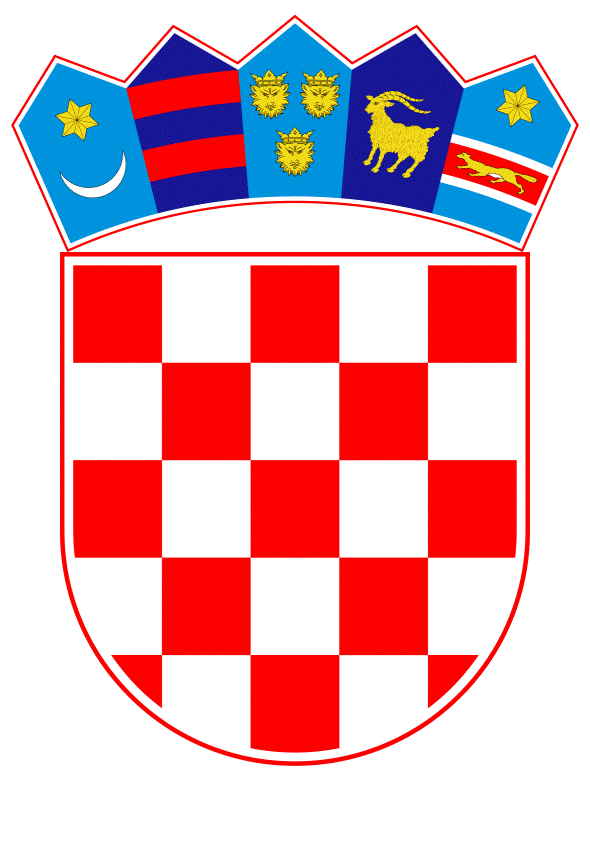 VLADA REPUBLIKE HRVATSKEZagreb, 1. srpnja 2021.____________________________________________________________________________________________________________________________________________________Banski dvori | Trg Sv. Marka 2  | 10000 Zagreb | tel. 01 4569 222 | vlada.gov.hrPRIJEDLOG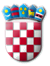 VLADA REPUBLIKE HRVATSKENa temelju članka 31. stavka 2. Zakona o Vladi Republike Hrvatske („Narodne novine“, br. 150/11., 119/14., 93/16. i 116/18.), a u vezi s člankom 3. stavkom 2. Uredbe o osnivanju Državne vatrogasne škole („Narodne novine“, broj 107/20.), Vlada Republike Hrvatske je na sjednici održanoj ________________  donijela ODLUKU O DAVANJU PRETHODNE SUGLASNOSTINA STATUT DRŽAVNE VATROGASNE ŠKOLEI.Daje se prethodna suglasnost na Statut Državne vatrogasne škole koji je utvrdilo Upravno vijeće Državne vatrogasne škole na sjednici održanoj 16. lipnja 2021. II.Ova Odluka stupa na snagu danom donošenja.KLASA:URBROJ:Zagreb, PREDSJEDNIKmr. sc. Andrej PlenkovićOBRAZLOŽENJEUredbom o osnivanju Državne vatrogasne škole („Narodne novine“ br. 107/20.) osnovana je navedena škola kao javna ustanova. Osnivačkim aktom je propisano da se unutarnje ustrojstvo, obavljanje djelatnosti, osnivanje, djelatnost i sjedište podružnica Državne vatrogasne škole te drugi uvjeti poslovanja uređuju Statutom, a kojeg donosi Upravno vijeće, uz prethodnu suglasnost Vlade Republike Hrvatske.Uz osnivački akt, Zakon o ustanovama propisuje što statut mora sadržavati te je navedeni Prijedlog Statuta u skladu sa osnivačkim aktom te odredbama Zakona o ustanovama. Slijedom navedenog, predlaže se donošenje Odluke o davanju prethodne suglasnosti na Statut Državne vatrogasne škole kako bi Upravno vijeće isti moglo donijeti. Predlagatelj:Hrvatska vatrogasna zajednicaPredmet:Prijedlog odluke o davanju prethodne suglasnosti na Statut Državne vatrogasne škole